Kom til Sankt Hans med Wagandoo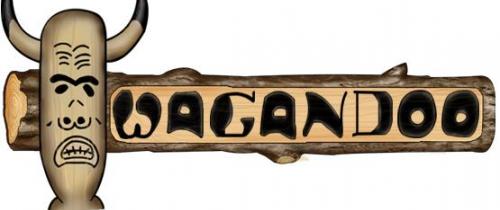 Vi genoptager vores tradition med et tidligt og børnevenligt Sankt Hans arrangement. Det sker torsdagDen 23. juni kl. 18Vi mødes ved Selsmosen, hvor vi afbrænder den heks, som Kwanga (6-8 år) har fremstillet. Det sker på en tømmerflåde, som Klanen (+16 år) har bygget og sørger for at anbringe ude i søen. Omkring kl. 18.15 tændes bålet og vi synger midsommervisen.Der vil være servering af saftevand, småkager og kage og ellers fri leg og snak på området. Måske tager vi nogle sæbekassebiler og andet legetøj med derned. Hvis du har tid og lyst til at hjælpe med bagning eller logistik på dagen, så tag fat i Nana på mob. 60 24 32 47 eller på web@wagandoo.dkDet er et åbent arrangement for alle i Taastrup, så tøv ikke med at sprede rygtet og invitere venner og naboer med ned til søen. Vi bruger det også som hverve-arrangement for nye medlemmer.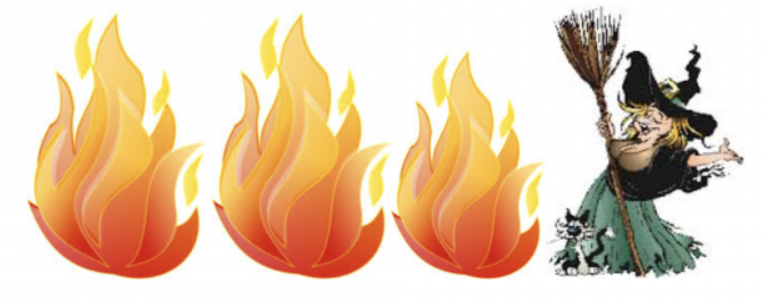 